Bloque de materias específicas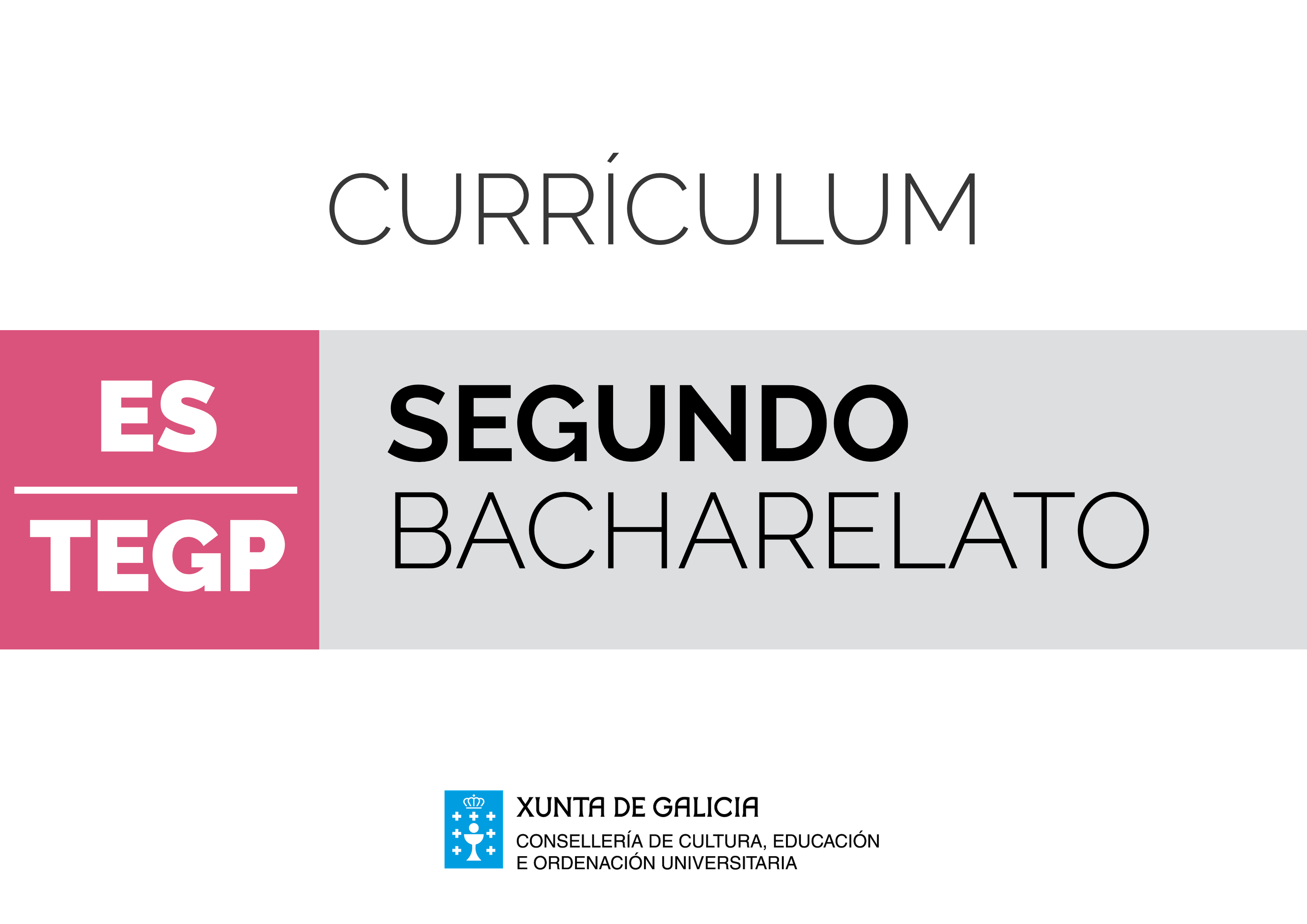 Técnicas de Expresión Gráfico-plásticaIntroduciónA materia de Técnicas de Expresión Gráfico-Plástica pretende que o alumnado adquira o coñecemento e a aplicación dos recursos, as técnicas, os métodos e as aplicacións instrumentais que utilizaron e seguen utilizando os/as artistas ao longo da historia.A materia tamén permite o desenvolvemento de competencias, en especial a de conciencia e expresións culturais, posto que o alumnado vai afondar e entender como se desenvolveron ao longo da historia os procesos e as técnicas que permitiron aos/ás artistas manifestar as vivencias de cada época nas obras de arte. Así mesmo, a materia vai desenvolver no alumnado a capacidade de aprender a aprender, xa que, por ser unha materia de carácter teórico-práctico, permite mellorar os coñecementos propios a partir da observación de producións de artistas e a comparación coas súas propias producións.Un coñecemento exhaustivo das técnicas gráfico-plásticas tradicionais nos campos do debuxo, a pintura e o gravado, así como noutras técnicas mixtas e alternativas máis recentes, achégalles aos alumnoes e ás alumnas a capacidade de expresaren e desenvolveren as súas propias ideas e plasmalas, da forma máis adecuada posible, creando obras gráficas tecnicamente adecuadas. Desde o coñecemento, o alumnado comunica a través da creación das súas propias imaxes e experimenta con materiais procurando solucións adecuadas aos seus obxectivos.O desenvolvemento das capacidades creativas vaille permitir ao alumnado iniciarse no campo das artes gráficas, desenvolvendo un espírito crítico dentro do mundo da plástica. Ademais, a través dos coñecementos adquiridos, poderá apreciar cunha profundidade moito maior o valor do patrimonio artístico e, xa que logo, fomentar actitudes de respecto cara a este.Esta materia estrutúrase en bloques: "Materiais", "Técnicas de debuxo", "Técnicas de pintura", "Técnicas de gravado e estampaxe" e "Técnicas mixtas e alternativas".Técnicas de Expresión Gráfico-plástica. 2º de bacharelatoTécnicas de Expresión Gráfico-plástica. 2º de bacharelatoTécnicas de Expresión Gráfico-plástica. 2º de bacharelatoObxectivosContidosCriterios de avaliaciónEstándares de aprendizaxe Competencias ClaveBloque 1. MateriaisBloque 1. MateriaisBloque 1. MateriaisimngpB1.1. Soportes, pigmentos, aglutinantes e diluentes.B1.1. Seleccionar información a través de diferentes fontes de información, incluídas as tecnoloxías da información e da comunicación, acerca da evolución dos materiais e a súa aplicación ao longo da historia, co fin de distinguir e relacionar os materiais e os instrumentos utilizados nas técnicas gráfico-plásticas.TEGPB1.1.1. Coñece os materiais, o tipo de soporte, os pigmentos, os aglutinantes e os diluentes utilizados nas técnicas gráfico-plásticas.CSIEECCECimngpB1.1. Soportes, pigmentos, aglutinantes e diluentes.B1.1. Seleccionar información a través de diferentes fontes de información, incluídas as tecnoloxías da información e da comunicación, acerca da evolución dos materiais e a súa aplicación ao longo da historia, co fin de distinguir e relacionar os materiais e os instrumentos utilizados nas técnicas gráfico-plásticas.TEGPB1.1.2. Narra a evolución histórica dos materiais e a súa adaptación ao longo da historia.CCLCCECimngpB1.1. Soportes, pigmentos, aglutinantes e diluentes.B1.1. Seleccionar información a través de diferentes fontes de información, incluídas as tecnoloxías da información e da comunicación, acerca da evolución dos materiais e a súa aplicación ao longo da historia, co fin de distinguir e relacionar os materiais e os instrumentos utilizados nas técnicas gráfico-plásticas.TEGPB1.1.3. Relaciona os materiais, o tipo de soporte, os pigmentos, os aglutinantes e os diluentes máis adecuados a cada técnica gráfico-plásticaCSIEECCECimngpB1.1. Soportes, pigmentos, aglutinantes e diluentes.B1.1. Seleccionar información a través de diferentes fontes de información, incluídas as tecnoloxías da información e da comunicación, acerca da evolución dos materiais e a súa aplicación ao longo da historia, co fin de distinguir e relacionar os materiais e os instrumentos utilizados nas técnicas gráfico-plásticas.TEGPB1.1.4. Coñece e utiliza con propiedade, de forma oral e escrita, a terminoloxía propia das técnicas.CCECimnB1.2. Técnicas sólidas; auga e aceite.B1.2. Comparar as propiedades físicas e químicas dos materiais e a súa interacción.TEGPB1.2.1. Coñece as propiedades físicas e químicas dos materiais e a súa interacción.CSIEECCECimnB1.2. Técnicas sólidas; auga e aceite.B1.2. Comparar as propiedades físicas e químicas dos materiais e a súa interacción.TEGPB1.2.2. Razoa a elección dos materiais cos que se vai traballar na aplicación de cada técnica, tendo en conta as propiedades físicas e químicas.CMCCTCSIEEBloque 2. Técnicas de debuxoBloque 2. Técnicas de debuxoBloque 2. Técnicas de debuxomnidpB2.1. Materiais, utensilios e soportes. Uso de terminoloxía específica.B2.2. Técnicas secas: carbón, lapis de grafito, compostos, graxos e de cor.B2.3. Técnicas húmidas: a tinta e as súas ferramentas.B2.4. Aplicación das técnicas propias do debuxo na realización de traballos.B2.1. Identificar e aplicar, de maneira apropiada, as técnicas secas e húmidas aplicadas ao debuxo, apreciando a importancia que tivo e ten o debuxo para a produción de obras artísticas ao longo da historia.TEGPB2.1.1. Describe as técnicas de debuxo.CSIEECCECmnidpB2.1. Materiais, utensilios e soportes. Uso de terminoloxía específica.B2.2. Técnicas secas: carbón, lapis de grafito, compostos, graxos e de cor.B2.3. Técnicas húmidas: a tinta e as súas ferramentas.B2.4. Aplicación das técnicas propias do debuxo na realización de traballos.B2.1. Identificar e aplicar, de maneira apropiada, as técnicas secas e húmidas aplicadas ao debuxo, apreciando a importancia que tivo e ten o debuxo para a produción de obras artísticas ao longo da historia.TEGPB2.1.2. Identifica e manexa os materiais utilizados nas técnicas do debuxo, tanto secas como húmidas.CAACSIEEmnidpB2.1. Materiais, utensilios e soportes. Uso de terminoloxía específica.B2.2. Técnicas secas: carbón, lapis de grafito, compostos, graxos e de cor.B2.3. Técnicas húmidas: a tinta e as súas ferramentas.B2.4. Aplicación das técnicas propias do debuxo na realización de traballos.B2.1. Identificar e aplicar, de maneira apropiada, as técnicas secas e húmidas aplicadas ao debuxo, apreciando a importancia que tivo e ten o debuxo para a produción de obras artísticas ao longo da historia.TEGPB2.1.3. Planifica o proceso de realización dun debuxo definindo os materiais, os procedementos e as súas fases.CDCAAmnidpB2.1. Materiais, utensilios e soportes. Uso de terminoloxía específica.B2.2. Técnicas secas: carbón, lapis de grafito, compostos, graxos e de cor.B2.3. Técnicas húmidas: a tinta e as súas ferramentas.B2.4. Aplicación das técnicas propias do debuxo na realización de traballos.B2.1. Identificar e aplicar, de maneira apropiada, as técnicas secas e húmidas aplicadas ao debuxo, apreciando a importancia que tivo e ten o debuxo para a produción de obras artísticas ao longo da historia.TEGPB2.1.4. Produce obras propias utilizando técnicas de debuxo secas e húmidasCSIEECCECmnidpB2.1. Materiais, utensilios e soportes. Uso de terminoloxía específica.B2.2. Técnicas secas: carbón, lapis de grafito, compostos, graxos e de cor.B2.3. Técnicas húmidas: a tinta e as súas ferramentas.B2.4. Aplicación das técnicas propias do debuxo na realización de traballos.B2.1. Identificar e aplicar, de maneira apropiada, as técnicas secas e húmidas aplicadas ao debuxo, apreciando a importancia que tivo e ten o debuxo para a produción de obras artísticas ao longo da historia.TEGPB2.1.5. Recoñece e valora as técnicas de debuxo en obras de arte.CSCCCECBloque 3. Técnicas de pinturaBloque 3. Técnicas de pinturaBloque 3. Técnicas de pinturabdimnB3.1. Técnicas sólidas: pastel. Aplicación práctica na realización de traballos.B3.1. Coñecer as técnicas de pintura e os materiais utilizados en cada unha ao longo da historia.TEGPB3.1.1. Describe as técnicas de pintura.CCLbdimnB3.1. Técnicas sólidas: pastel. Aplicación práctica na realización de traballos.B3.1. Coñecer as técnicas de pintura e os materiais utilizados en cada unha ao longo da historia.TEGPB3.1.2. Coñece, elixe e aplica correctamente os materiais e os instrumentos utilizados en cada técnica pictórica.CAACSIEEbdimnB3.1. Técnicas sólidas: pastel. Aplicación práctica na realización de traballos.B3.1. Coñecer as técnicas de pintura e os materiais utilizados en cada unha ao longo da historia.TEGPB3.1.3. Distingue e describe, de forma oral e escrita, a técnica e os materiais utilizados en obras pictóricas de diferentes épocas artísticas, así como nas producións propias.CSIEECCECimnB3.2. Técnicas á auga: acuarela, témpera e acrílico. Aplicación práctica na realización de trabalos.B3.3. Técnicas ao aceite: óleosB3.4. Aproximación a outras técnicas tradicionais: encáustica, témpera e fresco.B3.2. Elixir e aplicar correctamente os materiais e instrumentos propios das técnicas pictóricas na produción de traballos persoais con técnicas á auga, sólidas, oleosas e mixtas.TEGPB3.2.1. Realiza composicións escollendo e utilizando as técnicas á auga, sólidas e oleosas que resulten máis apropiadas para o proxecto en función a intencións expresivas e comunicativas.CSIEECCECBloque 4. Técnicas de gravado e estampaxeBloque 4. Técnicas de gravado e estampaxeBloque 4. Técnicas de gravado e estampaxeimB4.1. Materiais, utensilios, maquinaria e soportes. Utilización da terminoloxía específica.B4.1. Coñecer os termos relacionados coas técnicas do gravado.TEGPB4.1.1. Describe as técnicas de gravado e estampaxe.CCLimB4.1. Materiais, utensilios, maquinaria e soportes. Utilización da terminoloxía específica.B4.1. Coñecer os termos relacionados coas técnicas do gravado.TEGPB4.1.2. Define con propiedade, de forma oral e escrita, os termos propios das técnicas de gravado.CSIEEnimB4.2. Procesos de estampaxe única: monotipia.B4.2. Identificar as fases na produción de gravados e estampaxes.TEGPB4.2.1. Describe as fases de produción e de gravados e estampados.CSIEECCECinB4.3. Gravado en relevo: linóleo e xilografía.B4.4. Gravado en oco: calcografía. Técnicas directas e indirectas.B4.5. Estampaxe plana: serigrafía e planografía (litografía e método permeográfico)B4.6. Outros métodos de reprodución: offset, método electrónico e copy art.B4.3. Elaborar producións propias utilizando técnicas non tóxicas de gravado e estampaxe variadas.TEGPB4.3.1. Experimenta con técnicas de gravado e estampaxe non tóxicas, utilizando adecuadamente os materiais.CAACSIEEimnpB4.7. Aplicación das técnicas de gravado e estampaxe máis sinxelas na realización de traballos.B4.4. Investigar e expor acerca da evolución das técnicas de gravado e estampaxe utilizadas na historia.TEGPB4.4.1. Recoñece e describe as técnicas de gravado e estampaxe na observación de obras.CCLCCECimnpB4.7. Aplicación das técnicas de gravado e estampaxe máis sinxelas na realización de traballos.B4.4. Investigar e expor acerca da evolución das técnicas de gravado e estampaxe utilizadas na historia.TEGPB4.4.2. Explica a evolución das técnicas de gravado e estampaxe ao longo da historia.CCLBloque 5. Técnicas mixtas e alternativasBloque 5. Técnicas mixtas e alternativasBloque 5. Técnicas mixtas e alternativasimngbB5.1. Técnicas no proceso artístico-cultural: estudo da evolución das técnicas gráfico-plásticas a través da historia da arte.B5.1. Experimentar con técnicas mixtas e alternativas diferentes formas de expresión artística, expresando ideas e emocións a través de técnicas alternativas.TEGPB5.1.1. Describe a técnica da colaxe e aplícaa na elaboración de traballos propostos polo profesor ou a profesora.CSIEECCECimngbB5.1. Técnicas no proceso artístico-cultural: estudo da evolución das técnicas gráfico-plásticas a través da historia da arte.B5.1. Experimentar con técnicas mixtas e alternativas diferentes formas de expresión artística, expresando ideas e emocións a través de técnicas alternativas.TEGPB5.1.2. Utiliza materiais reciclados para producir obras novas cun sentido diferente para o que foron confeccionados.CSIEECCECimngbB5.1. Técnicas no proceso artístico-cultural: estudo da evolución das técnicas gráfico-plásticas a través da historia da arte.B5.1. Experimentar con técnicas mixtas e alternativas diferentes formas de expresión artística, expresando ideas e emocións a través de técnicas alternativas.TEGPB5.1.3. Representa a través de TIC instalacións de carácter artístico.CDimngbB5.1. Técnicas no proceso artístico-cultural: estudo da evolución das técnicas gráfico-plásticas a través da historia da arte.B5.1. Experimentar con técnicas mixtas e alternativas diferentes formas de expresión artística, expresando ideas e emocións a través de técnicas alternativas.TEGPB5.1.4. Investiga e aprende técnicas alternativas, utilizando TIC. CDCCECbdimB5.1. As técnicas no proceso artístico-cultural: estudo da evolución das técnicas gráfico-plásticas a través da historia da arte.B5.2. Recoñecer outras técnicas grafico-plásticas distintas ás tradicionais.TEGPB5.2.1. Utiliza con propiedade os materiais e os procedementos máis idóneos para representar e expresarse en relación ás linguaxes gráfico-plásticas.CSIEECCEC